www.chevyniva4x4.ruИнструкция по установке лифт-комплекта на автомобильНива 21214, Шевроле НиваСтальные проставки между нижними рычагами и чашками передних пружин устанавливаются согласно прилагаемой схеме. Кроме рисунка ниже, схема имеется в приложении к данной инструкции. Числа на схеме - это высота проставок в миллиметрах. 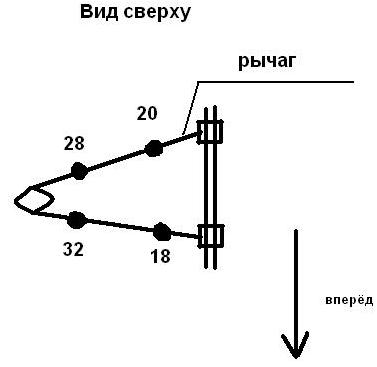 Болты для крепления чашек пружин к нижнему рычагу с проставками, поставляемые в комплекте, имеют разную длину в соответствии с высотой проставок. Внимание: шаг резьбы болтов, поставляемых в лифт – комплекте, может отличаться от шага  резьбы штатных болтов. Болты из лифт – комплекта крепите гайками из этого комплекта.  Перед установкой нужно отрезать пластину чашки пружины, заходящую под нижний рычаг так, что – бы чашка с проставками  свободно разместилась на рычаге. На фото ниже отрезаемая часть выделена белым цветом.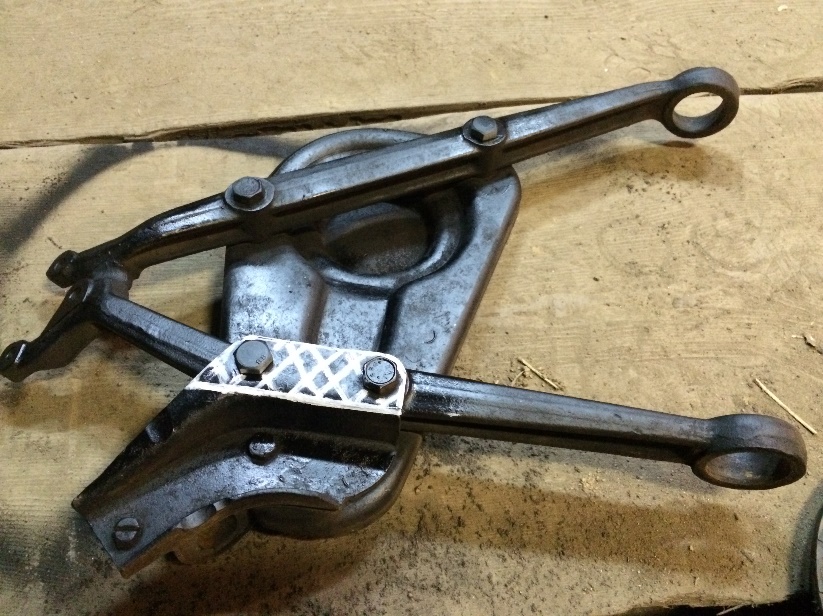 Внешний вид чашки пружин после установки проставок показан на фото ниже.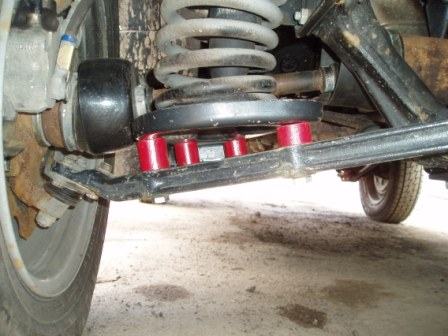 Пыльник наружного ШРУСа следует сдвинуть к колесу на 10-12 мм что – бы, при вращении привода колеса, он не контактировал с чашкой пружины. Иногда, при поворотах колес, тормозные суппорта могут упираться в чашки пружин. В этом случае в чашках пружин следует сделать небольшие треугольные вырезы для предотвращения их соприкосновения с тормозным суппортом.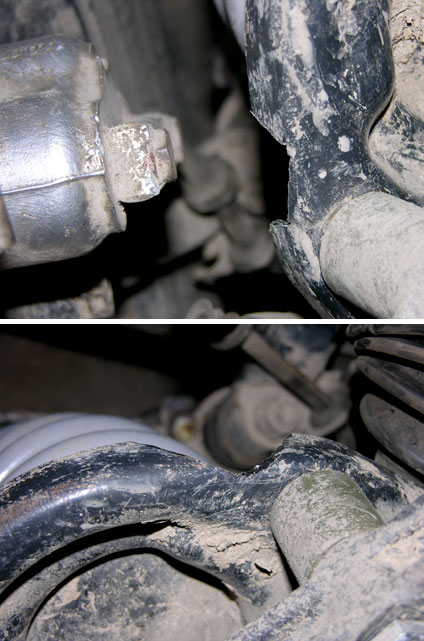 Проставки шаровых опор устанавливаются между верхними шаровыми опорами и верхними рычагами передней подвески. Внимание: Внимание: шаг резьбы болтов, поставляемых в лифт – комплекте, может отличаться от шага  резьбы штатных болтов. Болты из лифт – комплекта крепите гайками из этого комплекта!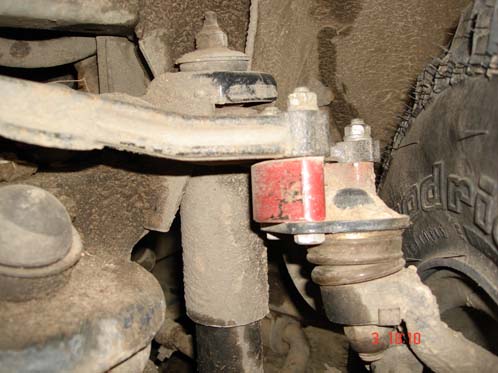 Проставки задних пружины устанавливаются вместо штатных резиновых подушек пружин. То есть устанавливаются сверху пружин. 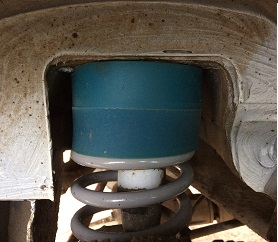 Причем, металлическое или пластиковое кольцо, которое в штатном варианте размещается между резиновой подушкой и пружиной, при установке полиуретановой проставки из лифт – комплекта, ставить не нужно. То есть пружина устанавливается непосредственно на полиуретановую проставку.Для установки ограничителей хода сжатия следует просверлить отверстия диаметром 10,5 - 11мм в центре каждой из нижних чашек пружин на мосту. После этого пружину, с не прикрученным ограничителем внутри нее следует завести на место. Окончательно закреплять ограничитель нужно после установки пружины. Такой порядок монтажа рекомендован по причине затруднительного монтажа пружины поверх установленного ограничителя. 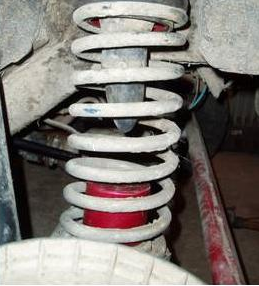 Кронштейны для переноса нижней точки крепления  задних амортизаторов устанавливаются вместо штатных нижних кронштейнов амортизаторов. 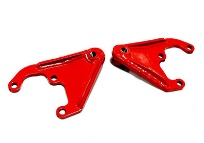 Удлиненная тяга регулятора тормозных усилий устанавливается на место штатной.     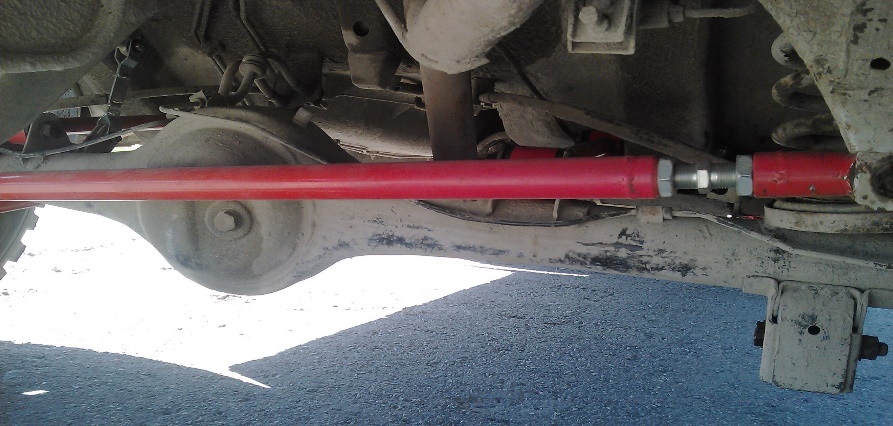 Регулируемая поперечная штанга (панара) устанавливается на место штатной. Её длина, как правило, должна быть на 5 – 7 мм больше длины штатной штанги.  После установки лифт – комплекта обязательна регулировка развал – схождения передних колос и положения заднего моста, относительно кузова.Примечание: Удлиненную тягу регулятора тормозных усилий можно и не устанавливать. За место этой доработки можно просто убрать регулятор тормозных усилий. При этом работа тормозной системы, по нашему мнению, станет правильной. Но удаление регулятора операция более сложная технически. Поэтому в лифт - комплект входит удлиненная тяга.	Учитывая «сопутствие» работ, рекомендуем при установке лифт – комплекта, произвести усиление крепления кронштейнов стабилизатора и переднего амортизатора к чашке пружины. Это производится путем проварки сопряжений выше указанных деталей и установки «косынок» нижних кронштейнов амортизаторов. Данные работы не обязательны для установки лифт – комплекта, но мы их рекомендуем в связи с крайне низким качеством исполнения выше указанных соединений. Фото в приложениях.